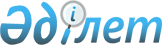 О внесении изменения в постановление акимата Байганинского района от 15 февраля 2018 года № 36 "Об утверждении Правил использования безнадзорных животных поступивших в коммунальную собственность"Постановление акимата Байганинского района Актюбинской области от 8 ноября 2019 года № 297. Зарегистрировано Департаментом юстиции Актюбинской области 12 ноября 2019 года № 6450
      В соответствии с подпунктом 2) пункта 1 статьи 31 Закона Республики Казахстан от 23 января 2001 года "О местном государственном управлении и самоуправлении в Республике Казахстан", подпунктом 22) статьи 18 и со статьей 31 Закона Республики Казахстан от 1 марта 2011 года "О государственном имуществе", акимат Байганинского района ПОСТАНОВЛЯЕТ:
      1. Внести в постановление акимата Байганинского района от 15 февраля 2018 года № 36 "Об утверждении Правил использования безнадзорных животных поступивших в коммунальную собственность" (зарегистрированное в Реестре государственной регистрации нормативных правовых актов за № 3-4-153, опубликованное 20 марта 2018 года в газете "Жем-Сағыз") следующее изменение:
      в Правилах использования безнадзорных животных, поступивших в коммунальную собственность, утвержденных указанным постановлением:
      пункт 7 изложить в следующей новой редакции:
      "7. При отказе лица, у которого находились на содержании и в пользовании безнадзорные животные, от приобретения в собственность содержавшихся у него животных они поступают в районную коммунальную собственность и используются в порядке, определяемом Постановлением Правительства Республики Казахстан от 26 июля 2002 года № 833 "Некоторые вопросы учета, хранения, оценки и дальнейшего использования имущества, обращенного (поступившего) в собственность государства по отдельным основаниям.".
      2. Государственному учреждению "Байганинский районный отдел финансов" в установленном законодательством порядке обеспечить:
      1) государственную регистрацию настоящего постановления в Департаменте юстиции Актюбинской области;
      2) размещение настоящего постановления на интернет-ресурсе акимата Байганинского района после его официального опубликования.
      3. Контроль за исполнением настоящего постановления возложить на курирующего заместителя акима Байганинского района.
      4. Настоящее постановление вводится в действие по истечении десяти календарных дней после дня его первого официального опубликования.
					© 2012. РГП на ПХВ «Институт законодательства и правовой информации Республики Казахстан» Министерства юстиции Республики Казахстан
				
      Аким Байганинского района 

К. Утаров
